Floodplain management advice and information is provided by the Wimmera Catchment Management Authority pursuant to powers under Division 4 of Part 10 of the Water Act 1989. ApplicantInformation to be Provided by Applicants when requesting VICSMART applicationsThe following information should be provided by the applicant, as applicable.  This is an extensive checklist and not all items will be necessary for every application:The minimum information to be provided is as follows:Purpose of application, eg dwelling, shed, subdivision, earthworks(this is critical in order for us to provide an accurate response to your inquiry)Name and address of landownerPermit or reference number (if applicable)Property description; including street address, parish name, CA No, Section No, Lot No, LP or PS detailsAn accurate sketch showing location of proposal on property, eg dwelling, earthworksAn accurate locality plan of the property, showing existing property boundaries (and proposed subdivision boundaries if proposed)A regional locality plan to determine the property’s whereabouts within the catchmentThe following additional information may be required where applicable:Existing and proposed use of the siteThe number of people expected on site during normal operationsAn accurate locality plan of the property, including:existing natural surface levels, including levels at the proposed building site and along the access-way to the property boundaryexisting and proposed buildings, including floor levelsexisting and proposed earthworks, including finished surface levels, embankment alignments and crest levelsexisting and proposed fencingexisting and proposed road or access-way alignments and crest levelsexisting and proposed drainage systems, including waterways, pipelines, drains, culverts and bridgesother important physical features upstream and downstream of the property that may affect flows, such as levee banks, fences and retaining wallsVICSMARTApplication Form VICSMARTApplication Form 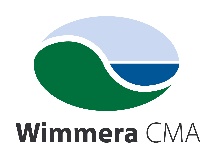 Attention:Date:Floodplain ManagerWimmera CMA………/………/……..…Please either email, fax or post your enquiry to one of the sites listed below:planning@wcma.vic.gov.auPO Box 479, HORSHAM  3402Fax:  (03) 5382 607624 Darlot Street, Horsham(Gleed Street Entrance)Ph: 	(03) 5382 1544Fax:	(03) 5382 6076www.wcma.vic.gov.au Name:Return Postal Address:STATE/PC:  Phone No:Mobile:Mobile:Email  Address:Proposed Use of allotment(ie.  Insurance, Purchase, building, subdivision etc…).Property DetailsProperty DetailsProperty DetailsMust include at least ONE of the followingMust include at least ONE of the followingMust include at least ONE of the followingProperty Address(ie 24 Darlot Street, Horsham)Lot Number/Plan of Subdivision or Lodge Plan Number(ie, Lot 4 of PS 1443333 or LP144333)Crown Allotment and Parish Details(ie CA 45 Section 9 Parish of Wartook)Comments Relating to allotment/proposal:  (ie. Type of development, design, modifications to land parcel )Comments Relating to allotment/proposal:  (ie. Type of development, design, modifications to land parcel )Comments Relating to allotment/proposal:  (ie. Type of development, design, modifications to land parcel )Please include Regional and local locality plans with  this application.Refer to requirements on following sheetPlease include Regional and local locality plans with  this application.Refer to requirements on following sheetPlease include Regional and local locality plans with  this application.Refer to requirements on following sheetPlease provide plan or graphic description of the allotment and  proposed use or developmentPlease provide plan or graphic description of the allotment and  proposed use or developmentPlease provide plan or graphic description of the allotment and  proposed use or developmentDiagram of Land Parcel along with position of any intended development.Diagram of Land Parcel along with position of any intended development.Diagram of Land Parcel along with position of any intended development.